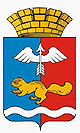 от 04.09.2018 № 975 г. КраснотурьинскО подготовке и проведении Года театра в 2019 годув городском округе КраснотурьинскВо исполнение Указа Президента Российской Федерации от 28.04.2018 
№ 181 «О проведении в Российской Федерации Года театра» в 2019 году, 
в соответствии с пунктом 17 статьи 16 Федерального закона № 131-ФЗ 
от 06.10.2003 «Об общих принципах организации местного самоуправления 
в Российской Федерации», пунктом 20 статьи 6 Устава городского округа Краснотурьинск, утверждённого решением Краснотурьинской городской Думы от 23.06.2005 № 76, Администрация (исполнительно - распорядительный орган местного самоуправления) городского округа КраснотурьинскПОСТАНОВЛЯЕТ:Утвердить план мероприятий по подготовке и проведению Года театра в 2019 году в городском округе Краснотурьинск (приложение № 1).Утвердить состав организационного комитета по подготовке 
и проведению Года театра в 2019 году в городском округе Краснотурьинск (приложение № 2).Разместить настоящее постановление на официальном сайте Администрации городского округа Краснотурьинск.Контроль исполнения настоящего постановления возложить 
на заместителя Главы Администрации городского округа Краснотурьинск 
Е.В. Стрелец.Глава городского округа                                                                  А.Ю. УстиновУтвержден(Приложение № 1)постановлением Администрации городского округа Краснотурьинскот  04.08.2018  № 975«О подготовке и проведении Года театра 
в 2019 году в городском округе Краснотурьинск» ПЛАНпо подготовке и проведению Года театра в 2019 году в городском округе Краснотурьинск Утвержден(Приложение № 2)постановлением Администрации городского округа Краснотурьинскот 04.09.2018 № 975«О подготовке и проведению Года Театра в 2019 году в городском округеКраснотурьинск» СОСТАВорганизационного комитета по подготовке и проведению Года театра в 2019 году в городском округе КраснотурьинскАДМИНИСТРАЦИЯ  ГОРОДСКОГО ОКРУГА КРАСНОТУРЬИНСКСВЕРДЛОВСКОЙ ОБЛАСТИП О С Т А Н О В Л Е Н И Е№Наименование мероприятияСрок исполненияОтветственные исполнители12341. Организационные мероприятия1. Организационные мероприятия1. Организационные мероприятия1. Организационные мероприятия1.1.Проведение совещаний организационного комитета по подготовке и проведению Года театра в городском округе Краснотурьинскавгуст-сентябрь 2018 годаМуниципальный орган «Управление культуры городского округа Краснотурьинск» (по согласованию)1.2.Освещение в средствах массовой информации мероприятий, посвященных Году театра в городском округе Краснотурьинскв течение годаМуниципальное автономное учреждение «Краснотурьинский информационный центр»2. Реализация комплексных и межведомственных социально-культурных мероприятий и проектов2. Реализация комплексных и межведомственных социально-культурных мероприятий и проектов2. Реализация комплексных и межведомственных социально-культурных мероприятий и проектов2. Реализация комплексных и межведомственных социально-культурных мероприятий и проектов2.1.Организация выставки в Краснотурьинском краеведческом музее «Страницы истории Краснотурьинского театра кукол»июль-сентябрь2019 годаМуниципальный орган «Управление культуры городского округа Краснотурьинск» (по согласованию)Муниципальное автономное учреждение культуры городского округа Краснотурьинск «Краснотурьинский театр кукол» (по согласованию)2.2.Научно-практическая конференция «Театр и Образование»март 2019 годаМуниципальный орган «Управление культуры городского округа Краснотурьинск» (по согласованию)Муниципальный орган «Управление образования городского округа Краснотурьинск» (по согласованию)Муниципальное автономное учреждение культуры городского округа Краснотурьинск «Краснотурьинский театр кукол» (по согласованию)3. Развитие системы государственной поддержки: грантов, стипендий, премий субсидий в сфере культуры3. Развитие системы государственной поддержки: грантов, стипендий, премий субсидий в сфере культуры3. Развитие системы государственной поддержки: грантов, стипендий, премий субсидий в сфере культуры3. Развитие системы государственной поддержки: грантов, стипендий, премий субсидий в сфере культуры3.1.Участие в конкурсе на получение грантов Губернатора Свердловской области учреждениям культуры и искусства, Фондам, некоммерческим партнерствам и автономным некоммерческим организациям, осуществляющим культурную деятельность на территории Свердловской области.в течение 2019 годаМуниципальный орган «Управление культуры городского округа Краснотурьинск» (по согласованию)Муниципальное автономное учреждение культуры городского округа Краснотурьинск «Краснотурьинский театр кукол» (по согласованию)3.2.Участие в проекте партии «Единая Россия» «Театры малых городов» с проектом: «Краснотурьинский театр кукол – семейный сказочный формат: куклы для всех+» в течение 2019 годаМуниципальный орган «Управление культуры городского округа Краснотурьинск» (по согласованию)Муниципальное автономное учреждение культуры городского округа Краснотурьинск «Краснотурьинский театр кукол» (по согласованию)3.3.Участие муниципального автономного учреждения культуры городского округа Краснотурьинск «Краснотурьинский театр кукол» (далее – Краснотурьинский театр кукол) в областном конкурсе на получение гранта на обменные региональные гастролив течение 2019 годаМуниципальный орган «Управление культуры городского округа Краснотурьинск» (по согласованию)Муниципальное автономное учреждение культуры городского округа Краснотурьинск «Краснотурьинский театр кукол» (по согласованию)4. Развитие гастрольной деятельности4. Развитие гастрольной деятельности4. Развитие гастрольной деятельности4. Развитие гастрольной деятельности4.1.Гастроли в городе Новошахтинск Ростовской области по федеральной программе «Большие гастроли для детей и молодежи 2019»май 2019 годаМуниципальный орган «Управление культуры городского округа Краснотурьинск» (по согласованию)Муниципальное автономное учреждение культуры городского округа Краснотурьинск «Краснотурьинский театр кукол» (по согласованию)4.2. Участие Краснотурьинского театра кукол в обменных гастролях в города Свердловской областив течение 2019 годаМуниципальный орган «Управление культуры городского округа Краснотурьинск» (по согласованию)Муниципальное автономное учреждение культуры городского округа Краснотурьинск «Краснотурьинский театр кукол» (по согласованию)4.3.Гастроли Краснотурьинского театра кукол в территории Свердловской области не имеющих театрымарт 2019 годаМуниципальный орган «Управление культуры городского округа Краснотурьинск» (по согласованию)Муниципальное автономное учреждение культуры городского округа Краснотурьинск «Краснотурьинский театр кукол» (по согласованию)5. Фестивали, конкурсы, акции5. Фестивали, конкурсы, акции5. Фестивали, конкурсы, акции5. Фестивали, конкурсы, акции5.1.Городской конкурс семейных фотографий «Театр моего детства»2 квартал 2019 годаМуниципальный орган «Управление культуры городского округа Краснотурьинск» (по согласованию)Муниципальное автономное учреждение культуры городского округа Краснотурьинск «Краснотурьинский театр кукол» (по согласованию)5.2.Организация и проведение V открытого городского фестиваля детского театрального искусства «Солнечный зайчик»март 2019 годаМуниципальный орган «Управление культуры городского округа Краснотурьинск» (по согласованию)Муниципальное автономное учреждение культуры городского округа Краснотурьинск «Краснотурьинский театр кукол» (по согласованию)5.3.«Рубиновый» юбилей Краснотурьинского театра кукол. Торжественный вечер, посвященный 40-летию театра и праздничный концерт.апрель 2019 годаМуниципальный орган «Управление культуры городского округа Краснотурьинск» (по согласованию)Муниципальное автономное учреждение культуры городского округа Краснотурьинск «Краснотурьинский театр кукол» (по согласованию)5.4.Участие в Свердловском областном конкурсе театральных работ «Браво!»май 2019 годаМуниципальный орган «Управление культуры городского округа Краснотурьинск» (по согласованию)Муниципальное автономное учреждение культуры городского округа Краснотурьинск «Краснотурьинский театр кукол» (по согласованию)5.5.Участие в IV Международном фестивале «Поговорим о любви»май 2019 годаМуниципальный орган «Управление культуры городского округа Краснотурьинск» (по согласованию)Муниципальное автономное учреждение культуры городского округа Краснотурьинск «Краснотурьинский театр кукол» (по согласованию)5.6.Конкурс «Самый театральный класс»май 2019 годаМуниципальный орган «Управление культуры городского округа Краснотурьинск» (по согласованию)Муниципальный орган «Управление образования городского округа Краснотурьинск» (по согласованию)Муниципальное автономное учреждение культуры городского округа Краснотурьинск «Краснотурьинский театр кукол» (по согласованию)5.7.Театральный конкурс «Лучший артист сезона»октябрь 2019 годаМуниципальный орган «Управление культуры городского округа Краснотурьинск» (по согласованию)Муниципальное автономное учреждение культуры городского округа Краснотурьинск «Краснотурьинский театр кукол» (по согласованию)5.8.Театральный конкурс «Лучший спектакль сезона»октябрь 2019 годаМуниципальный орган «Управление культуры городского округа Краснотурьинск» (по согласованию)Муниципальное автономное учреждение культуры городского округа Краснотурьинск «Краснотурьинский театр кукол» (по согласованию)5.9.Создание Клуба постоянного зрителя Краснотурьинского театра куколв течение годаМуниципальный орган «Управление культуры городского округа Краснотурьинск» (по согласованию)Муниципальное автономное учреждение культуры городского округа Краснотурьинск «Краснотурьинский театр кукол» (по согласованию)5.10.Постановки спектаклей (театрализованных представлений в образовательных учреждениях городского округа Краснотурьинск)в течение годаМуниципальный орган «Управление образования городского округа Краснотурьинск» (по согласованию)5.11.Тематические классные часы, конкурсы, творческие встречи с актерами в образовательных организациях, посвященные Году театрав течение годаМуниципальный орган «Управление образования городского округа Краснотурьинск» (по согласованию)Е.В. Стрелец-председатель организационного комитета, заместитель Главы Администрации городского округа Краснотурьинск;О.Н. Тукмакова -заместитель председателя организационного комитета, начальник муниципального органа «Управление культуры городского округа Краснотурьинск» 
(по согласованию);Члены организационного комитетаЧлены организационного комитетаЧлены организационного комитетаА.Н. Загирова-пресс - секретарь Главы городского округа Краснотурьинск;У.Ю. Лугаськова-директор муниципального автономного учреждения «Краснотурьинский информационный центр»;Л.С. Мокрушина-директор муниципального автономного учреждения культуры городского округа Краснотурьинск «Краснотурьинский театр кукол» (по согласованию);Е.К. Шрайнер -начальник муниципального органа «Управление образования городского округа Краснотурьинск» 
(по согласованию).